ADI SOYADI :					5.SINIF KESİRLER KONU: Kesirlerin Okunuşları Ve Modellenmesi1-) Aşağıda verilen kesirlerin okunuşlarını karşılarına yazınız.     							   1   2-) Aşağıda verilen modellemelerin karşısına hangi kesri temsil ettiğini yazınız.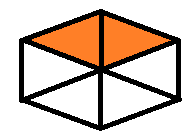 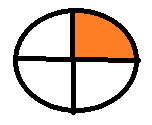 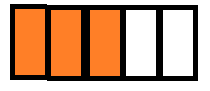 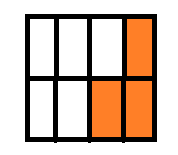 3-) Aşağıda verilen kesirleri temsil eden modelleri çiziniz.